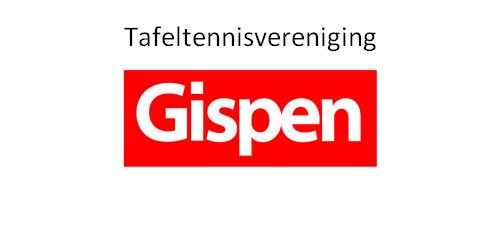 AanmeldingsformulierIk meld mij aan voor een lidmaatschap bij Tafeltennisvereniging Gispen.Naam en voorletters:	............................................................Voornaam:		............................................................Geslacht:			M / VGeboortedatum:		............................................................Adres:			............................................................Postcode / Woonplaats:	............................................................Telefoonnummer:		............................................................Mobiel:			............................................................E-mail:			............................................................Soort lid (aub 1 aanvinken):O  Jeugd Recreant (€ 33,- per kwartaal)					O  Jeugd Competitie (€ 36,- per kwartaal)					O  Senioren Recreant (€ 36,- per kwartaal)O  Senioren Competitie (€ 45,- per kwartaal)O 50+-tafeltennis (€ 30,- per kwartaal)SEPA-MachtigingBankrekening (IBAN):		............................................................BIC/SWIFT code (indien bekend):	............................................................Hierbij machtig ik Tafeltennisvereniging Gispen de kwartaalcontributie af te schrijven vanbovenstaand bankrekeningnummer.Datum:			Handtekening (indien minderjarig handtekening ouder)..........................		......................................................................................Incassant-ID:	NL25ZZZ401562480000Incassant-IBAN:	NL63INGB0001241359Beindiging is slechts mogelijk met inachtneming van de opzegtermijn van 3 maanden en dientbij de secretaris van Tafeltennisvereniging Gispen te gebeuren.De Privacy Policy van Tafeltennisvereniging Gispen is te vinden op de pagina 'Contact' van onze website.Tafeltennisvereniging Gispen | Secretaris@ttvgispen.nl | www.ttvgispen.nl | Tel. 0345-514117